   Vorderseite	                    Rückseite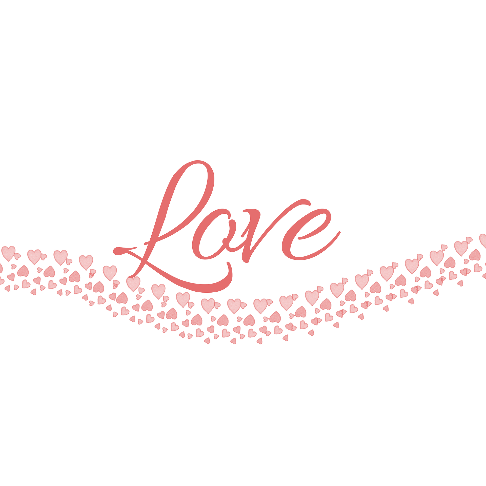 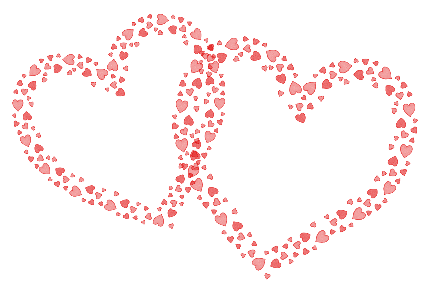 